2023 Brunei Holidays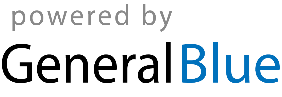 2023 - Brunei Calendar2023 - Brunei Calendar2023 - Brunei Calendar2023 - Brunei Calendar2023 - Brunei Calendar2023 - Brunei Calendar2023 - Brunei Calendar2023 - Brunei Calendar2023 - Brunei Calendar2023 - Brunei Calendar2023 - Brunei Calendar2023 - Brunei Calendar2023 - Brunei Calendar2023 - Brunei Calendar2023 - Brunei Calendar2023 - Brunei Calendar2023 - Brunei Calendar2023 - Brunei Calendar2023 - Brunei Calendar2023 - Brunei Calendar2023 - Brunei Calendar2023 - Brunei Calendar2023 - Brunei CalendarJanuaryJanuaryJanuaryJanuaryJanuaryJanuaryJanuaryFebruaryFebruaryFebruaryFebruaryFebruaryFebruaryFebruaryMarchMarchMarchMarchMarchMarchMarchSuMoTuWeThFrSaSuMoTuWeThFrSaSuMoTuWeThFrSa123456712341234891011121314567891011567891011151617181920211213141516171812131415161718222324252627281920212223242519202122232425293031262728262728293031AprilAprilAprilAprilAprilAprilAprilMayMayMayMayMayMayMayJuneJuneJuneJuneJuneJuneJuneSuMoTuWeThFrSaSuMoTuWeThFrSaSuMoTuWeThFrSa11234561232345678789101112134567891091011121314151415161718192011121314151617161718192021222122232425262718192021222324232425262728292829303125262728293030JulyJulyJulyJulyJulyJulyJulyAugustAugustAugustAugustAugustAugustAugustSeptemberSeptemberSeptemberSeptemberSeptemberSeptemberSeptemberSuMoTuWeThFrSaSuMoTuWeThFrSaSuMoTuWeThFrSa1123451223456786789101112345678991011121314151314151617181910111213141516161718192021222021222324252617181920212223232425262728292728293031242526272829303031OctoberOctoberOctoberOctoberOctoberOctoberOctoberNovemberNovemberNovemberNovemberNovemberNovemberNovemberDecemberDecemberDecemberDecemberDecemberDecemberDecemberSuMoTuWeThFrSaSuMoTuWeThFrSaSuMoTuWeThFrSa1234567123412891011121314567891011345678915161718192021121314151617181011121314151622232425262728192021222324251718192021222329303126272829302425262728293031Jan 1	New Year’s DayJan 22	Chinese New YearFeb 18	Laylat al-Mi’rajFeb 23	National DayMar 23	First day of RamadanMar 31	Armed Forces DayApr 8	Nuzul Al-QuranApr 21	End of Ramadan (Eid al-Fitr)Jun 28	Feast of the Sacrifice (Eid al-Adha)Jul 15	Sultan’s BirthdayJul 19	Islamic New YearSep 27	Birthday of Muhammad (Mawlid)Dec 25	Christmas Day